JESTEM POLAKIEM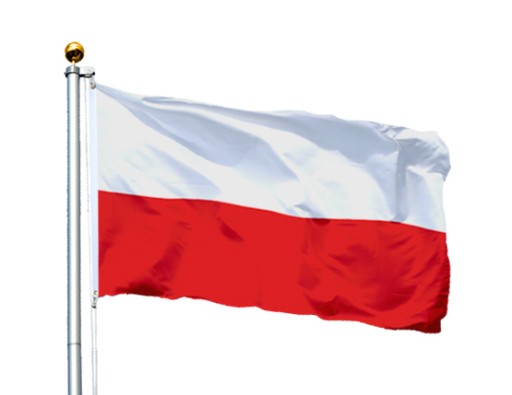 Cele:- rozróżnianie pojęć: miejscowość, kraj,- znajomość godła, flagi i hymnu Polski,- poznanie litery „F,f”- utrwalanie liter,- kształtowanie postawy patriotycznej.